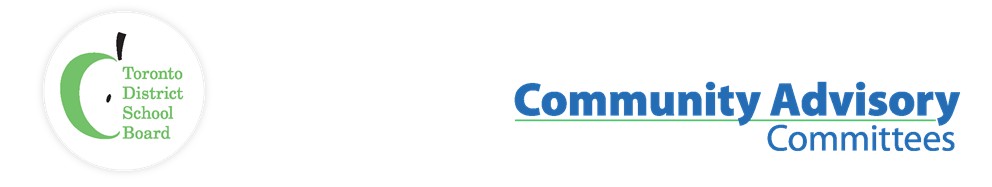 Name of Committee: Urban Indigenous Community Advisory Committee Meeting Date: Tuesday, May 17th, 2022Time: 6:00 p.m. – 7:30 pmAttendance via Zoom: Core Voting Constituents: Elder Dr. Joanne Dallaire, Elder Dr. Duke Redbird, Tanya Senk (System Superintendent, Indigenous Education, UIEC and Kâpapâmahchakwêw / Wandering Spirt School, TDSB), Mary Doucette (Administrative Liaison SOE), Robert Durocher (Centrally Assigned Vice-Principal, TDSB), Isaiah Shafqat (Indigenous Student Trustee, TDSB), Tracy Mackenzie (Community Liaison, TDSB), Marilyn Hew (TYRMC), Selina Young (City of Toronto, Indigenous Affairs Office), Joe Rock (City of Toronto, Early ON), Reta Red Sky (City of Toronto, Early ON), Dr. Susan Dion (York University), Sean Gale (Student Success Teacher, TDSB), Shannon Judge (Community), Dr. Robert Phillips (Community)TDSB Staff: Barbara-Ann Felschow (Retired Principal, TDSB), Michelle Blackie (Vice-Principal), Sandy Spyropoulos (Executive Superintendent, Learning Centre 4, TDSB), Lisa Dilworth (Superintendent, Learning Network 17, TDSB), Elise Twyford (Centrally Assigned Vice-Principal, TDSB), Sabi Chandi, (Principal, TDSB), Ixchel Bennett (Centrally Assigned Vice-Principal, TDSB), Michael Griesz (Principal, TDSB) TDSB Trustees: Trustee Alexander Brown (Ward 12), Trixie Doyle (Ward 14), Indigenous Student Trustee Isaiah ShafqatGuests: Robin White (Vice-Principal, Bloorview School Authority)Regrets: Elder Pauline Shirt, Clayton Shirt, Jim Spyropoulos (Executive Superintendent, Human Rights, and Indigenous Education), Michael Sanders (Principal, TDSB), Stephen Hepburn (Vice-Principal, TDSB), Christina Saunders (Principal, TDSB), Danielle Noel (Vice-Principal, TDSB), Bonnie Johnston (Social Worker, TDSB), Trustee Dan McLean (Ward 2), Trustee Michelle Aarts (Ward 16), Trustee Stephanie Donaldson (Ward 9), Trustee Christopher Mammoliti (Ward 4)ITEMDISCUSSIONMOTION/RECOMMENDATION Call to Order, Traditional Opening, Review of Meeting Etiquette, Code of ConductElder Dr. Joanne Dallaire chaired and conducted a traditional opening.Elder Dr. Joanne Dallaire spoke to the code of conduct for UICAC (Urban Indigenous Community Advisory Committee) members and guests. Introductions from the membership in attendance. Elder Dr. Joanne Dallaire chaired and conducted a traditional opening.Elder Dr. Joanne Dallaire spoke to the code of conduct for UICAC (Urban Indigenous Community Advisory Committee) members and guests. Introductions from the membership in attendance. Approval of AgendaThe agenda of May 17, 2022, was moved and approved by Isaiah Shafqat and Marilyn HewThe agenda of May 17, 2022, was moved and approved by Isaiah Shafqat and Marilyn HewReview and Approval of the minutesThe minutes of April 19, 2022, was moved and approved by Isaiah Shafqat and Marilyn HewThe minutes of April 19, 2022, was moved and approved by Isaiah Shafqat and Marilyn HewDeclaration of conflict of interest, Terms of ReferenceNoneNoneUICAC Priorities for 2020-21 Re-visited:Facility, 16 Phin – Mobility, Accessibility, Health & Safety, Renovations. Indigenous Trustee (TDSB)Hiring practices, recruitment, retention, and mobility.UICAC Priorities:Facility, 16 Phin – Mobility, Accessibility, Health & Safety, RenovationsTanya Senk (System Superintendent, Indigenous Education, TDSB) The Elders and Susan Dion met with Director Russell-Rawlins to arrange a meeting with Premier Doug Ford to discuss the new facility and funding. Updates will be presented when available.Indigenous TDSB Trustee Alexander Brown (Chair/Trustee, TDSB)OPSBA (Ontario Public School Boards Association) provided an option upholding the possibility of establishing an Indigenous Trustee position in TDSB. More information will be provided at the September meeting.Hiring Practices, Recruitment, Retention, and Mobility Tanya Senk (System Superintendent, Indigenous Education, TDSB)OSSTF have been contacted regarding the Native Language Teacher positions. Posting has been circulated both internal and external.Elders Council Update:Elder Dr. Joanne DallaireNo updateElder Pauline ShirtNo update/RegretsElder Dr. Duke RedbirdIt is a busy time for the Elders Council. We continue to engage in various events and opportunities to share knowledge and wisdom.Elder Clayton ShirtNo update/Regrets Staff Update:Tanya Senk (System Superintendent, Indigenous Education, TDSB)Provided notice of a motion going to board in June titled “Implementation of Truth and Reconciliation Commission of Canada: Calls to Action” by Trustees Alexander Brown and Trixie Doyle See PCC:007A for referenceRobert Durocher (CAVP, TDSB)June is National Indigenous History Month. UIEC will be hosting a variety of engagements for staff and students.June 1st will be the OK. KO. OK Magazine launch hosted at 16 Phin.June 13-17th will be the 2nd annual Two-Spirit and Indigiqueer Pride WeekIndigenous Student Trustee & Trustee Update:Isaiah Shafqat (Indigenous Student Trustee, TDSB)OSTA-AECO will hold their Annual General Conference on May 26 – 29thModerated a Panel Discussion for OPSOAHeld Professional Learning sessions for TDSB staffVoteON info sessions concluded on May 17th  Creating Spaces of belong student panel moderationNew and Other BusinessFuture Topics:Indigenous Board Trustee Committee;Dr. Susan DionElders CouncilTanya SenkTracy MacKenzieIsaiah ShafqatStephanie DonaldsonChristopher MammolitiTraditional Closing:Elder Dr. Joanne Dallaire closed the meeting